CHRÁNÍME    PROSTŘEDÍAutor:   Marta TesařováDatum: květen 2012Ročník: čtvrtýVzdělávací oblast:  Člověk a jeho svět Anotace:  Žák si potichu přečte zadaný text, plní úkoly na pracovním listu, vybírá podstatné                   informace, doplňuje věty, odpovídá na otázky, luští slova.Použitá literatura: JURČÁK, Jaroslav A KOLEKTIV. Přírodověda  5.ročník. Olomouc:  Prodos , 1996.     87 s. ISBN 80-85806-41-X. Text 83,84. MÜHLHAUSEROVÁ, Hana.  Soubor námětů, úkolů k přírodovědnému  učivu pro 4. ročník. Miroslav , Hanami,2010. 55 s.Autorem materiálu a všech jeho částí, není-li uvedeno jinak,  je Marta Tesařová.                         Tvorba materiálu je financována z ESF a státního rozpočtu ČR.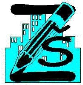 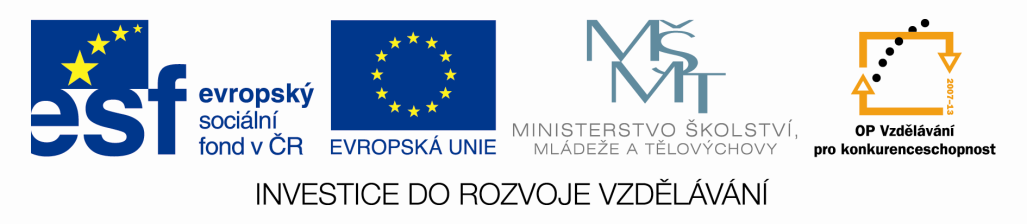 Pročti si pozorně text.                                                                                                   Jméno:CHRÁNÍME  PROSTŘEDÍ  Člověk je součástí přírody a je na ní závislý, neboť  z ní čerpá vše, co potřebuje k životu. Dýchá vzduch, přijímá vodu a potravu. V přírodě získává energii i suroviny pro výrobu. Ochrana ovzduší. Automobily vybavujeme katalyzátory výfukových plynů. Doma v kamnech nespalujeme odpady z pryže a umělých hmot, protože kouř, který přitom vzniká, obsahuje hodně jedovatých látek. Ochrana vod. Budujeme čistírny odpadních vod v továrnách, v zemědělských podnicích, ve městech   i na vesnicích. Slušný člověk neumývá automobil u potoka, rybníka nebo řeky. Znečistil by vodu nejen saponáty, ale i oleji, benzínem, naftou.Ochrana půdy. Půdu chráníme správným obděláváním, používáním přirozených hnojiv a přiměřeným dávkováním chemických hnojiv. Velmi nebezpečné je vypalování trávy, kdy zahyne spousta hmyzu žijícího v zemi.Odstraňování odpadů. Lidská společnost produkuje ohromné množství odpadků. K jejich odstranění se budují  třídírny, spalovny a řízené skládky. Každý občan může pomoci tříděním domovního odpadu a jeho ukládáním do zvláštních nádob a kontejnerů. Velký význam má i sběr papíru, železa, plastických hmot a jiného použitého materiálu.  V přírodě mějme oči otevřené a sledujme, co se zde děje (nepovolené skládky, auta vyhazující odpadky, mrtvé ryby v řece, zbytečné kácení stromů aj.  Příroda nás potřebuje a my potřebujeme ji. Budeme-li mít zdravé prostředí, prospějeme tím také svému zdraví.1. Doplňuj věty.Automobily vybavujeme ___________________________________________________.V kamnech nespalujeme____________________________________________________ .Člověk neumývá __________________________________________________________.Vypalování trávy je ________________________________________________________.2. Odpovídej celými větami.    Co je to pryž?    Co jsou nepovolené skládky?3. Vylušti slova podle čísel a doplň správně věty.			Chraňme přírodu.a) ________________________ zeleň.b)_________________________odpad.c)_______________________suchou trávu.		d)_______________________chráněné rostliny.					e)_______________________zbytečný hluk.					f)_______________________oheň ve volné přírodě.					4.  Odpověz na otázky.Kde je nejbližší  místo, kde je možné vyhodit tříděný odpad?Co nejvíce znečišťuje ovzduší tam, kde žijete? Co může každý z nás udělat pro lepší životní prostředí?				________________________________________________________________________________________________________________________________________________________________________________________________________________________________________________________________________________________________________________________________________5. Namaluj obrázky popelnic na plast, papír, sklo.			ne 1dit 5ne 17hat 13pa 8čit 3ne 6ne  11lat 16dat 20za 18vy 7ni 2vat 10klá 19lo 9tří 4ne 14tr 12dě 15